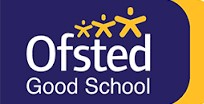 STAKESBY PRIMARY ACADEMY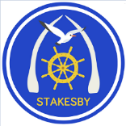 NEWSLETTERFriday 25th June 2021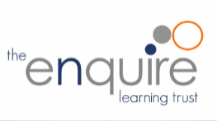 STAKESBY PRIMARY ACADEMYNEWSLETTERFriday 25th June 2021STAKESBY PRIMARY ACADEMYNEWSLETTERFriday 25th June 2021 STAR OF THE WEEK     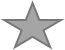  Well done to the following children for their achievements, attitudes, and effort this week. STAR OF THE WEEK      Well done to the following children for their achievements, attitudes, and effort this week. STAR OF THE WEEK      Well done to the following children for their achievements, attitudes, and effort this week.INFORMATION FROM THE PRINCIPALDear Parents, Carers and Families,The end of term is getting ever-nearer and our pupils are still working hard to achieve their very best in all they're producing. Over the next few weeks we will be administering end-of-year assessments which will help us determine the level at which your child is currently working. This will be discussed at Parents' Evening and also on your child's report.Our second transition morning went extremely well yesterday: it's great to see how excited everyone is to meet their new teacher - and classmates in some circumstances. We're looking forward to sharing with you what we've been doing.Have a lovely weekend.Miss Robson Principal    headteacher@stakesbyschool.netINFORMATION FROM THE PRINCIPALDear Parents, Carers and Families,The end of term is getting ever-nearer and our pupils are still working hard to achieve their very best in all they're producing. Over the next few weeks we will be administering end-of-year assessments which will help us determine the level at which your child is currently working. This will be discussed at Parents' Evening and also on your child's report.Our second transition morning went extremely well yesterday: it's great to see how excited everyone is to meet their new teacher - and classmates in some circumstances. We're looking forward to sharing with you what we've been doing.Have a lovely weekend.Miss Robson Principal    headteacher@stakesbyschool.netINFORMATION FROM THE PRINCIPALDear Parents, Carers and Families,The end of term is getting ever-nearer and our pupils are still working hard to achieve their very best in all they're producing. Over the next few weeks we will be administering end-of-year assessments which will help us determine the level at which your child is currently working. This will be discussed at Parents' Evening and also on your child's report.Our second transition morning went extremely well yesterday: it's great to see how excited everyone is to meet their new teacher - and classmates in some circumstances. We're looking forward to sharing with you what we've been doing.Have a lovely weekend.Miss Robson Principal    headteacher@stakesbyschool.netPARENTS’ EVENING ARRANGEMENTS:Super Squirrels & Wise Owls: Enter the school site using the main pedestrian entrance and proceed to Breakfast/ Tea Time Club garden no earlier than five minutes before your appointment time. Your child's teacher will come to get you when ready.Holly & Beech: Enter school via the bottom gate to the ICT suite (entrance from the playground) no earlier than five minutes before your appointment time. Your child's teacher will come to get you once the classroom is ready.Hazel & Oak: Enter school via the main reception area to the hall no earlier than five minutes before your appointment time. Your child's teacher will come to get you once the classroom is ready.Elm: Virtual appointments with Miss Saville (see separate sheet)We will be operating a one-way system through school. Exit from appointments will be via the classroom door. Please wear a mask. Thank you for your cooperation.Miss RobsonPARENTS’ EVENING ARRANGEMENTS:Super Squirrels & Wise Owls: Enter the school site using the main pedestrian entrance and proceed to Breakfast/ Tea Time Club garden no earlier than five minutes before your appointment time. Your child's teacher will come to get you when ready.Holly & Beech: Enter school via the bottom gate to the ICT suite (entrance from the playground) no earlier than five minutes before your appointment time. Your child's teacher will come to get you once the classroom is ready.Hazel & Oak: Enter school via the main reception area to the hall no earlier than five minutes before your appointment time. Your child's teacher will come to get you once the classroom is ready.Elm: Virtual appointments with Miss Saville (see separate sheet)We will be operating a one-way system through school. Exit from appointments will be via the classroom door. Please wear a mask. Thank you for your cooperation.Miss RobsonPARENTS’ EVENING ARRANGEMENTS:Super Squirrels & Wise Owls: Enter the school site using the main pedestrian entrance and proceed to Breakfast/ Tea Time Club garden no earlier than five minutes before your appointment time. Your child's teacher will come to get you when ready.Holly & Beech: Enter school via the bottom gate to the ICT suite (entrance from the playground) no earlier than five minutes before your appointment time. Your child's teacher will come to get you once the classroom is ready.Hazel & Oak: Enter school via the main reception area to the hall no earlier than five minutes before your appointment time. Your child's teacher will come to get you once the classroom is ready.Elm: Virtual appointments with Miss Saville (see separate sheet)We will be operating a one-way system through school. Exit from appointments will be via the classroom door. Please wear a mask. Thank you for your cooperation.Miss RobsonYEAR 6 TRANSITION TO CAEDMON/ESKDALE:
The following information has been sent to us this morning regarding secondary transition week. Both schools in the Whitby Secondary Partnership agree that a positive transition experience is crucial in order to help students make the smooth transfer from primary to secondary school. Staff at both Eskdale and Caedmon schools have been working hard to facilitate this, given the recent Government decision to delay the relaxation of national restrictions.As a result, we are delighted to be able to offer all Year 6 students who are starting secondary school in September, a two-day transition, on Tuesday 20th and Wednesday 21st July 2021. This will be on the condition that national restrictions are lifted, as is currently planned. This means that all Year 6 pupils will come to school here as usual on the week of 12th July.Miss RobsonYEAR 6 TRANSITION TO CAEDMON/ESKDALE:
The following information has been sent to us this morning regarding secondary transition week. Both schools in the Whitby Secondary Partnership agree that a positive transition experience is crucial in order to help students make the smooth transfer from primary to secondary school. Staff at both Eskdale and Caedmon schools have been working hard to facilitate this, given the recent Government decision to delay the relaxation of national restrictions.As a result, we are delighted to be able to offer all Year 6 students who are starting secondary school in September, a two-day transition, on Tuesday 20th and Wednesday 21st July 2021. This will be on the condition that national restrictions are lifted, as is currently planned. This means that all Year 6 pupils will come to school here as usual on the week of 12th July.Miss RobsonYEAR 6 TRANSITION TO CAEDMON/ESKDALE:
The following information has been sent to us this morning regarding secondary transition week. Both schools in the Whitby Secondary Partnership agree that a positive transition experience is crucial in order to help students make the smooth transfer from primary to secondary school. Staff at both Eskdale and Caedmon schools have been working hard to facilitate this, given the recent Government decision to delay the relaxation of national restrictions.As a result, we are delighted to be able to offer all Year 6 students who are starting secondary school in September, a two-day transition, on Tuesday 20th and Wednesday 21st July 2021. This will be on the condition that national restrictions are lifted, as is currently planned. This means that all Year 6 pupils will come to school here as usual on the week of 12th July.Miss RobsonSCHOOL VACANCYWe currently have a vacancy for a reliable and committed cleaner to undertake cleaning duties, individually and as part of a team, ensuring the school is kept in a clean and hygienic condition.  Cleaning duties are carried out daily from 3.30pm, during term time and as the post is 52 weeks a year, deep cleans are carried out during school holidays when the 12 hours can be worked together over two days or to suit you and the cleaning team.  Annual leave is applicable and will be taken in the school closure.   If you are interested please contact Mrs Clayford on 01947 820231 or t.clayford@stakesbyschool.net.  SCHOOL VACANCYWe currently have a vacancy for a reliable and committed cleaner to undertake cleaning duties, individually and as part of a team, ensuring the school is kept in a clean and hygienic condition.  Cleaning duties are carried out daily from 3.30pm, during term time and as the post is 52 weeks a year, deep cleans are carried out during school holidays when the 12 hours can be worked together over two days or to suit you and the cleaning team.  Annual leave is applicable and will be taken in the school closure.   If you are interested please contact Mrs Clayford on 01947 820231 or t.clayford@stakesbyschool.net.  SCHOOL VACANCYWe currently have a vacancy for a reliable and committed cleaner to undertake cleaning duties, individually and as part of a team, ensuring the school is kept in a clean and hygienic condition.  Cleaning duties are carried out daily from 3.30pm, during term time and as the post is 52 weeks a year, deep cleans are carried out during school holidays when the 12 hours can be worked together over two days or to suit you and the cleaning team.  Annual leave is applicable and will be taken in the school closure.   If you are interested please contact Mrs Clayford on 01947 820231 or t.clayford@stakesbyschool.net.  SCHOOL LUNCHESPlus!  Seasonal vegetables, a selection of fresh salad and fruits, plus freshly             baked bread is available. Fresh fruit, yoghurt or set pudding every day.SCHOOL LUNCHESPlus!  Seasonal vegetables, a selection of fresh salad and fruits, plus freshly             baked bread is available. Fresh fruit, yoghurt or set pudding every day.TEA-TIME CLUB3.15-5.15pmPE & FOREST SCHOOLPlease ensure that on your children’s PE day, they arrive in their correct kit comprising of black tracksuit bottoms, shorts or leggings, a plain white t-shirt, Stakesby hoodie or sweatshirt or cardigan, and trainers.Forest School DayOur woodland is very overgrown and we have some nettles. It is essential that your child/ren arrives in comfortable clothing with a long sleeve top and bottoms, waterproof coat or all-in-one, wellies and a spare pair of socks. They also need to bring a pair of shoes for indoor use (trainers or school shoes) and should come to school with a sun hat and suncream applied if the weather is warm.   Mrs Mason is unable to take your child/ren outdoors if they do not come in suitable clothing for the weather.  Thank you.PE & FOREST SCHOOLPlease ensure that on your children’s PE day, they arrive in their correct kit comprising of black tracksuit bottoms, shorts or leggings, a plain white t-shirt, Stakesby hoodie or sweatshirt or cardigan, and trainers.Forest School DayOur woodland is very overgrown and we have some nettles. It is essential that your child/ren arrives in comfortable clothing with a long sleeve top and bottoms, waterproof coat or all-in-one, wellies and a spare pair of socks. They also need to bring a pair of shoes for indoor use (trainers or school shoes) and should come to school with a sun hat and suncream applied if the weather is warm.   Mrs Mason is unable to take your child/ren outdoors if they do not come in suitable clothing for the weather.  Thank you.PE & FOREST SCHOOLPlease ensure that on your children’s PE day, they arrive in their correct kit comprising of black tracksuit bottoms, shorts or leggings, a plain white t-shirt, Stakesby hoodie or sweatshirt or cardigan, and trainers.Forest School DayOur woodland is very overgrown and we have some nettles. It is essential that your child/ren arrives in comfortable clothing with a long sleeve top and bottoms, waterproof coat or all-in-one, wellies and a spare pair of socks. They also need to bring a pair of shoes for indoor use (trainers or school shoes) and should come to school with a sun hat and suncream applied if the weather is warm.   Mrs Mason is unable to take your child/ren outdoors if they do not come in suitable clothing for the weather.  Thank you.Byland Road, Whitby, North Yorkshire YO21 1HYTelephone: 01947 820231 Email: admin@stakesbyschool.netWebsite:stakesbyschool.net Twitter:@stakesbyAcademy                                   Facebook:@stakesbyprimaryacademy Byland Road, Whitby, North Yorkshire YO21 1HYTelephone: 01947 820231 Email: admin@stakesbyschool.netWebsite:stakesbyschool.net Twitter:@stakesbyAcademy                                   Facebook:@stakesbyprimaryacademy Byland Road, Whitby, North Yorkshire YO21 1HYTelephone: 01947 820231 Email: admin@stakesbyschool.netWebsite:stakesbyschool.net Twitter:@stakesbyAcademy                                   Facebook:@stakesbyprimaryacademy 